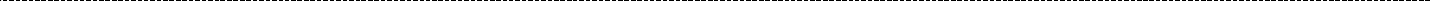 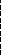 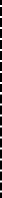 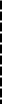 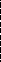 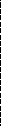 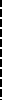 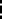 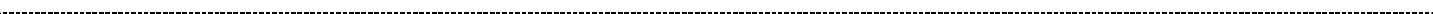 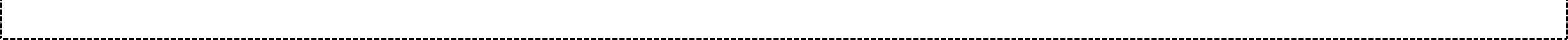 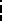 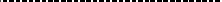 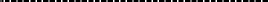 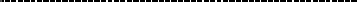 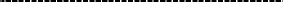 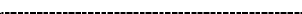 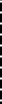 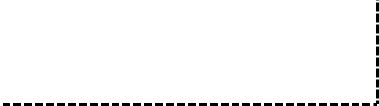 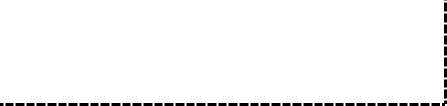 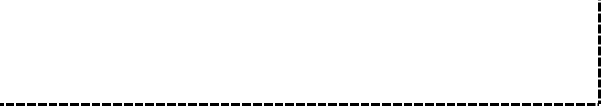 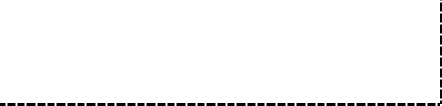 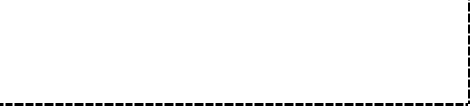 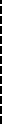 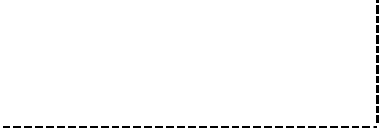 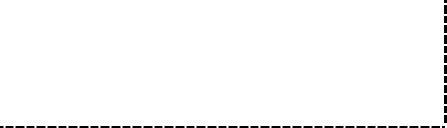 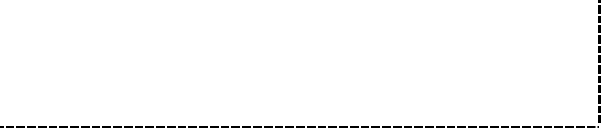 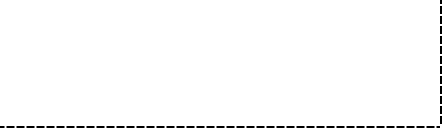 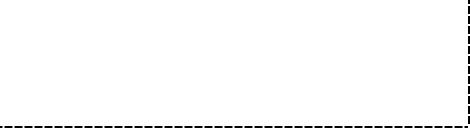 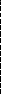 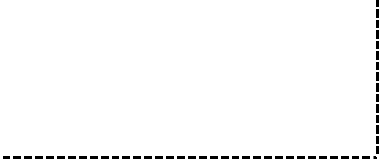 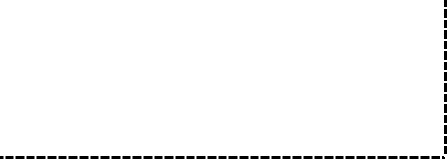 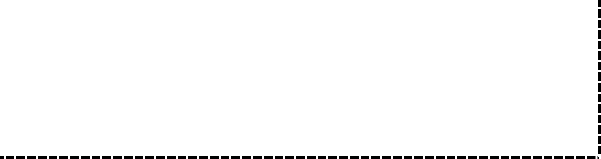 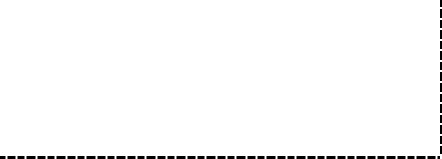 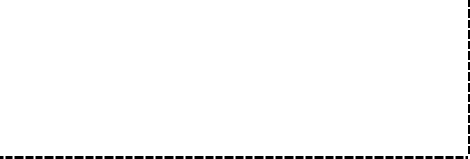 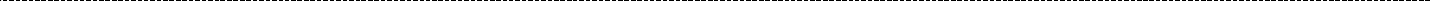 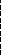 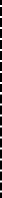 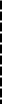 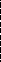 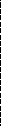 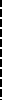 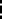 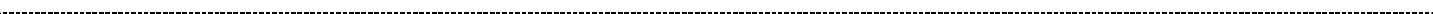 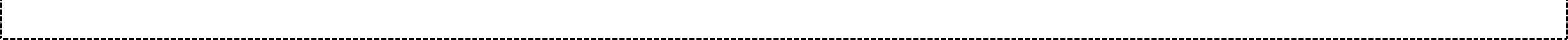 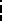 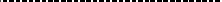 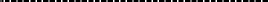 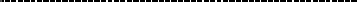 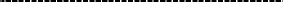 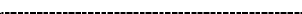 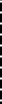 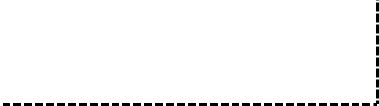 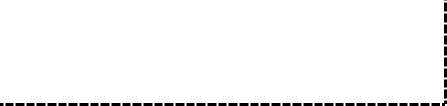 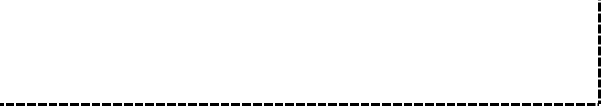 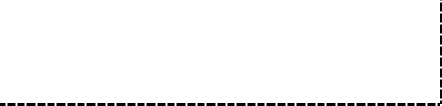 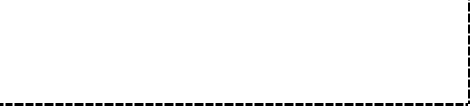 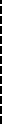 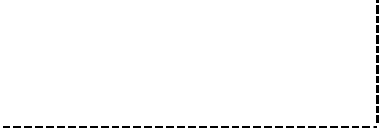 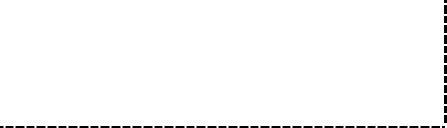 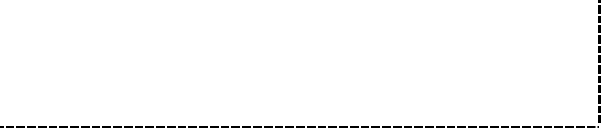 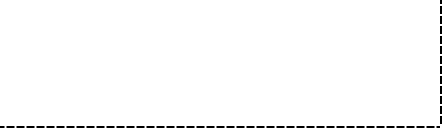 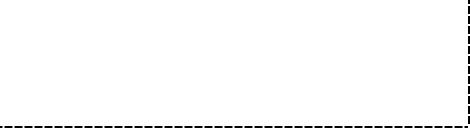 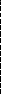 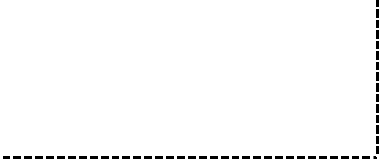 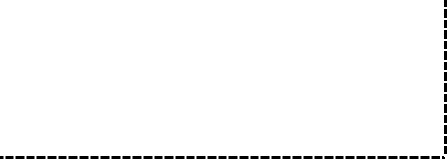 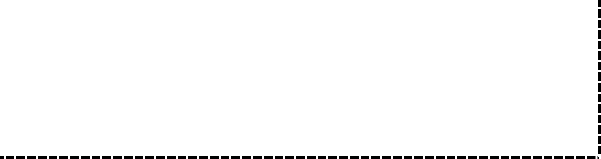 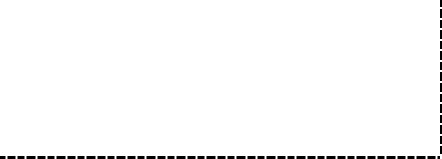 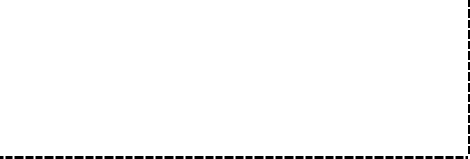 Lors de la classe de seconde, les élèves acquièrent désormais les compétences communes des deux métiers (cuisinier et serveur) et de base de chacun des deux métiers. Cette première immersion en entreprise permet aux jeunes de s’insérer au sein d’une équipe côté cuisine (pour la moitié du temps) et côté restaurant (pour l’autre moitié). À l’issue de cette classe de seconde, ils s’orientent vers un bac pro « Cuisine » ou un bac pro « Commercialisation et Services en Restauration ».Points d’évaluation Respecter les horaires de travail et faire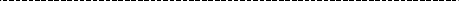 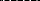 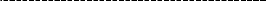 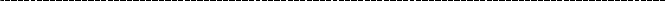 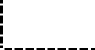 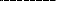 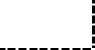 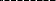 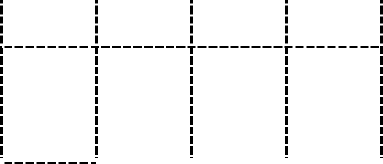 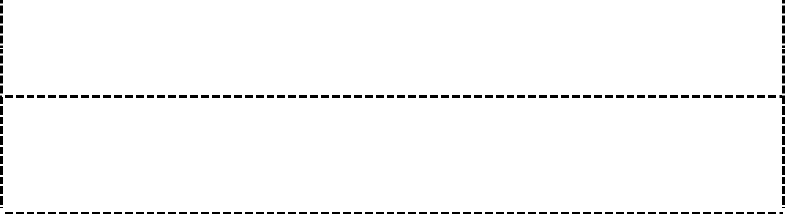 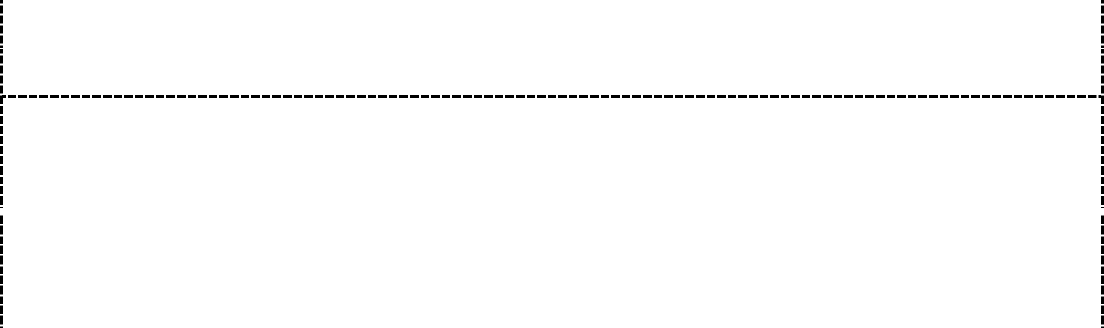 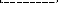 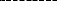 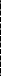 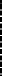 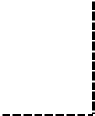 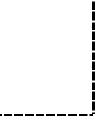 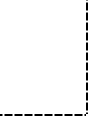 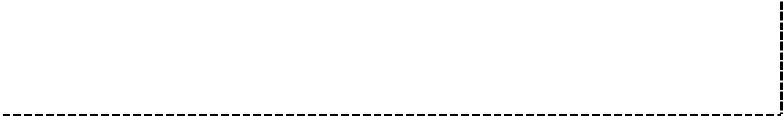 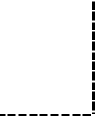 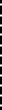 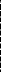 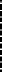 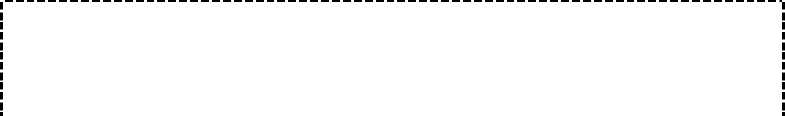 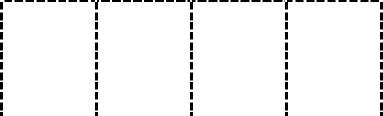 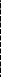 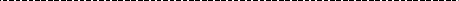 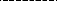 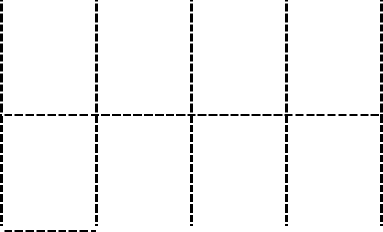 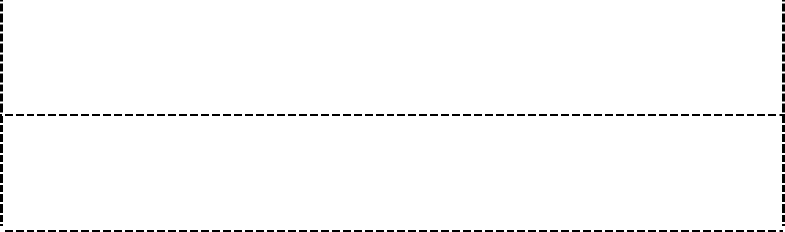 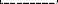 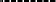 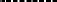 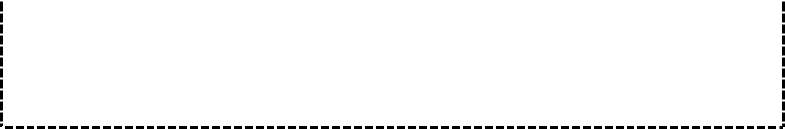 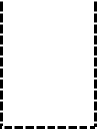 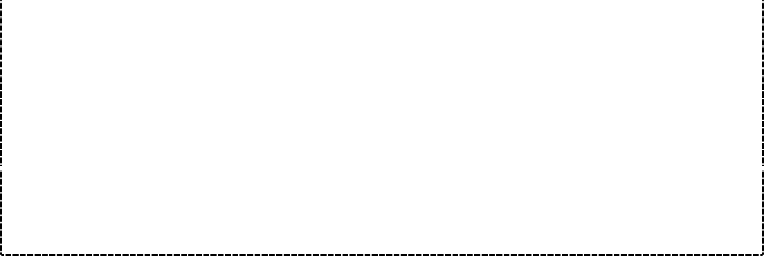 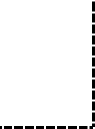 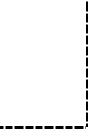 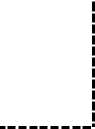 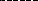 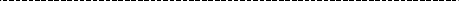 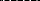 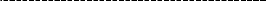 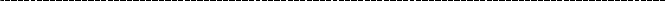 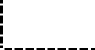 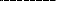 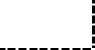 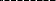 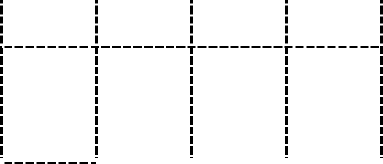 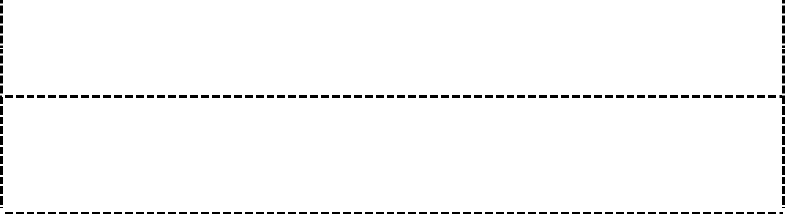 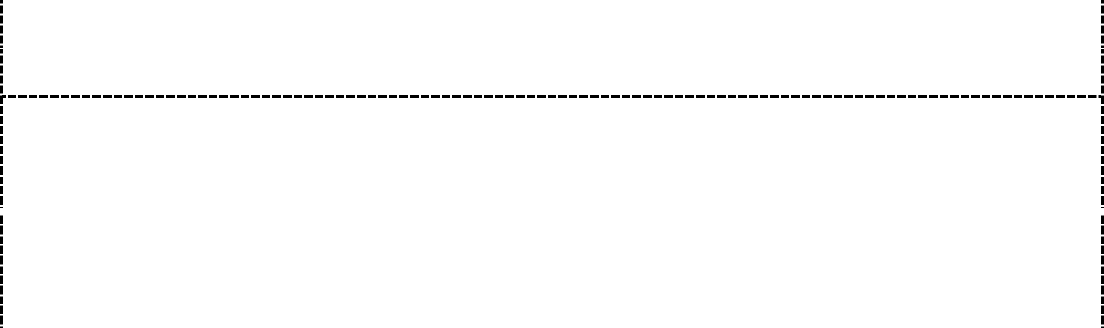 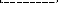 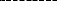 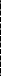 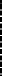 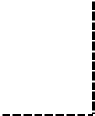 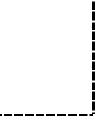 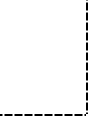 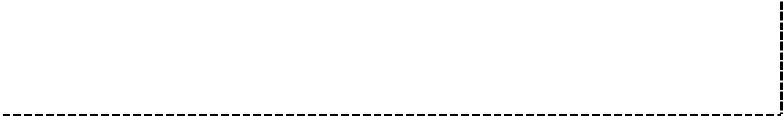 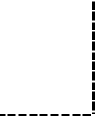 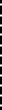 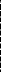 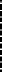 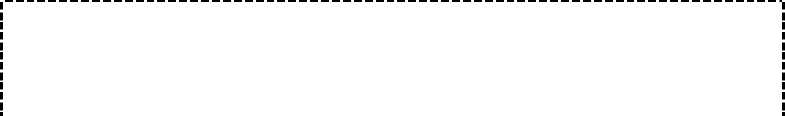 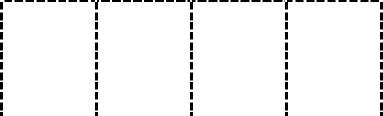 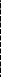 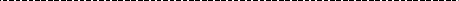 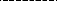 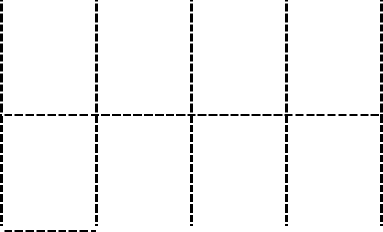 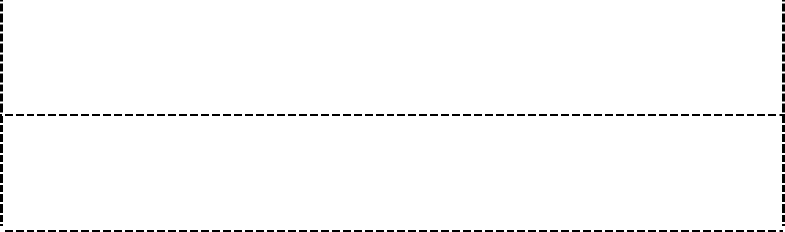 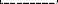 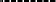 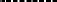 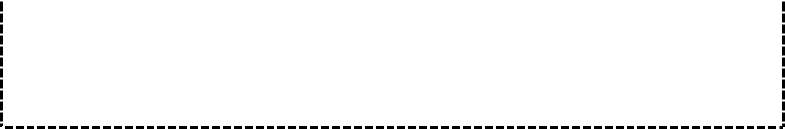 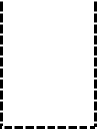 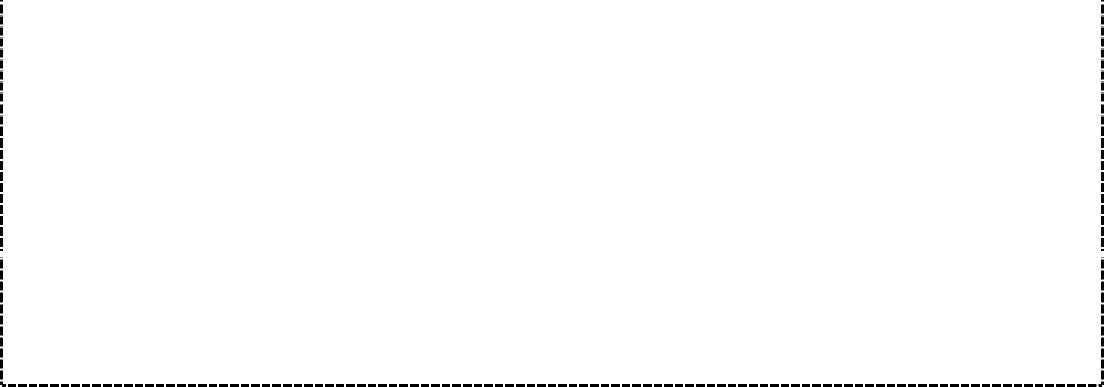 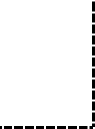 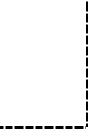 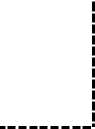 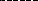 preuve de ponctualité Effectuer son travail selon les consignesI	F	S	TBCommentairesFaire preuve d’initiativeFaire preuve de dynamisme, de participation active dans son travailFaire preuve de motivationFaire preuve de curiosité professionnelle et demander des conseilsSavoir s’adapter aux remarques formuléesI = maîtrise insuffisante / F= maîtrise fragile / S = maîtrise satisfaisante / TB = très bonne maîtrise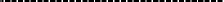 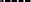 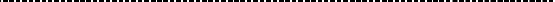 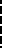 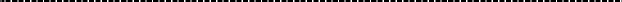 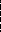 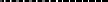 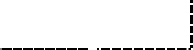 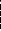 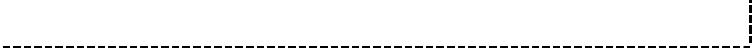 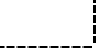 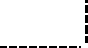 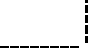 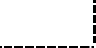 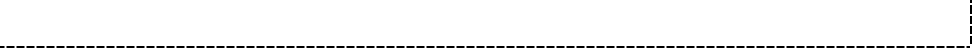 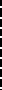 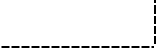 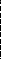 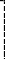 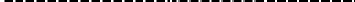 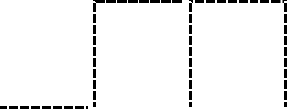 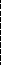 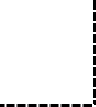 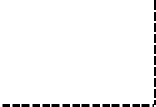 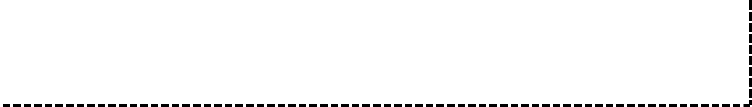 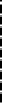 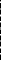 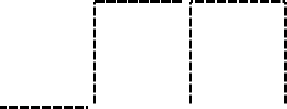 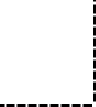 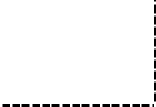 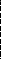 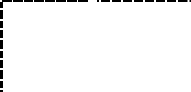 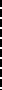 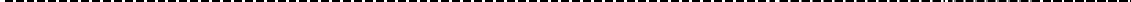 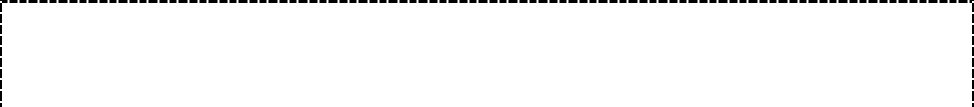 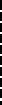 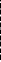 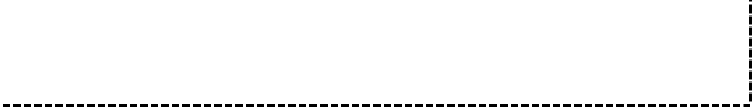 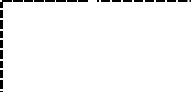 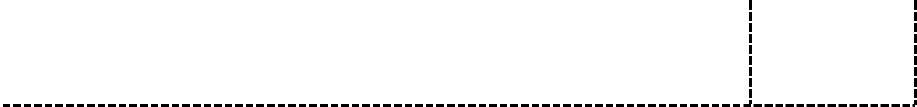 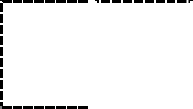 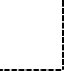 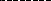 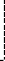 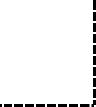 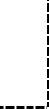 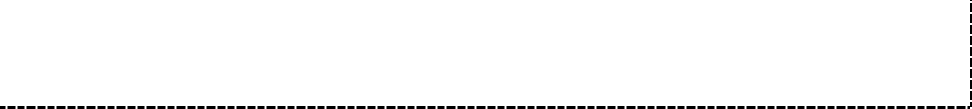 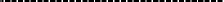 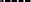 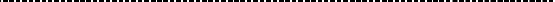 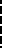 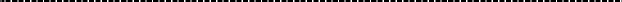 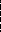 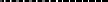 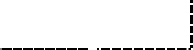 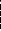 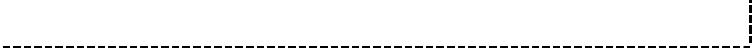 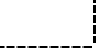 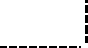 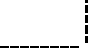 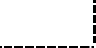 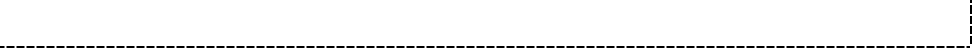 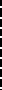 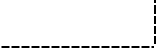 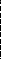 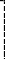 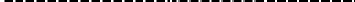 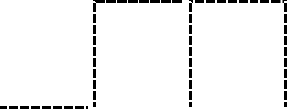 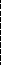 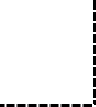 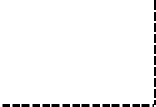 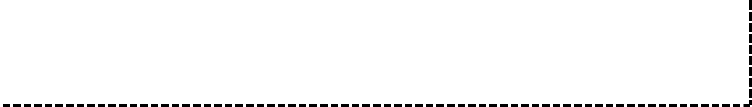 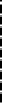 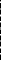 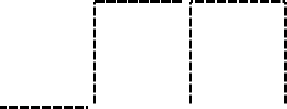 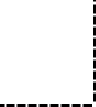 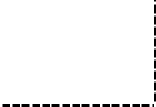 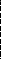 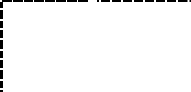 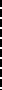 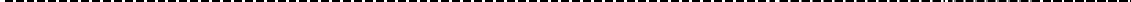 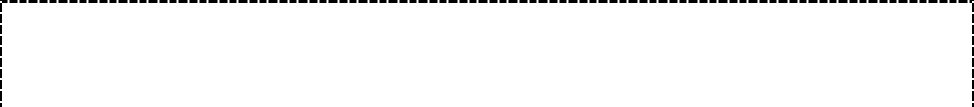 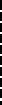 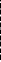 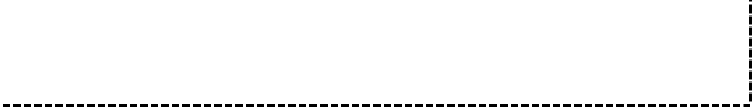 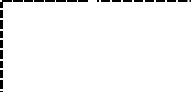 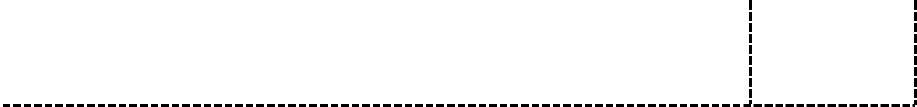 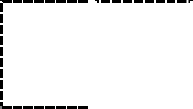 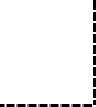 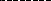 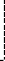 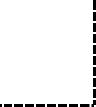 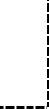 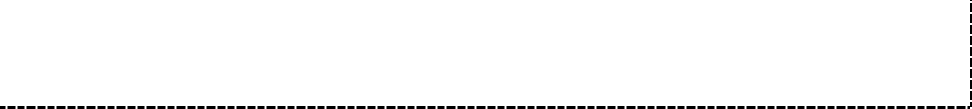 I = maîtrise insuffisante / F= maîtrise fragile / S = maîtrise satisfaisante / TB = très bonne maîtriseI = maîtrise insuffisante / F= maîtrise fragile / S = maîtrise satisfaisante / TB = très bonne maîtrise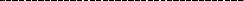 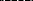 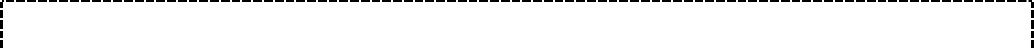 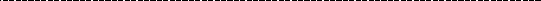 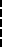 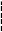 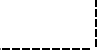 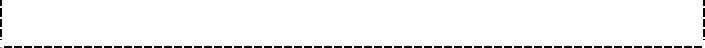 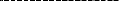 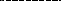 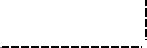 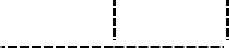 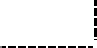 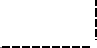 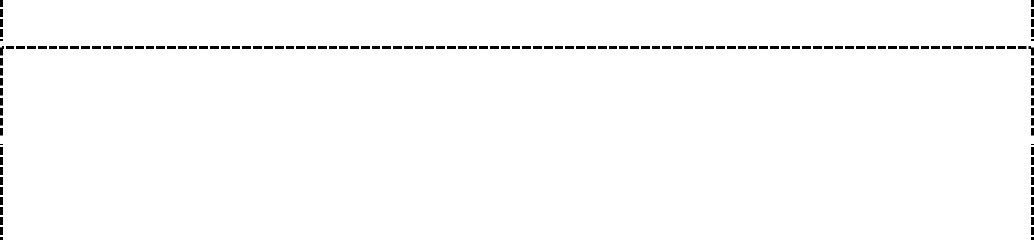 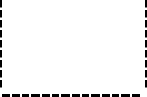 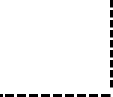 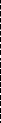 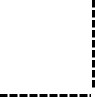 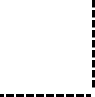 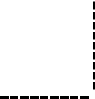 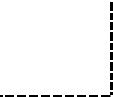 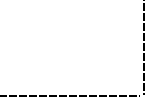 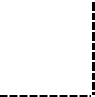 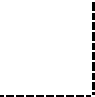 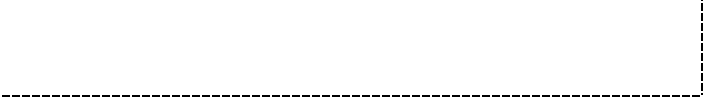 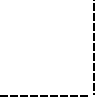 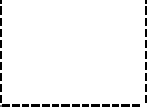 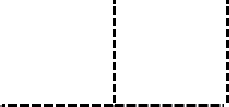 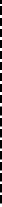 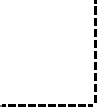 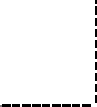 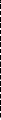 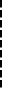 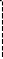 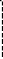 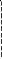 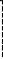 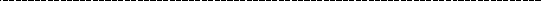 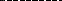 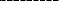 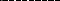 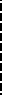 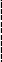 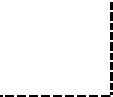 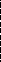 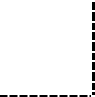 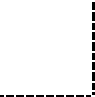 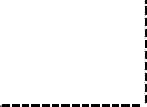 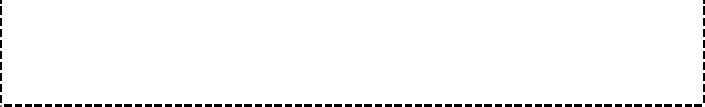 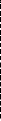 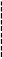 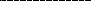 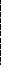 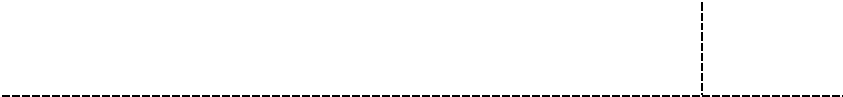 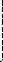 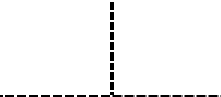 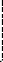 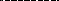 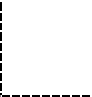 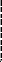 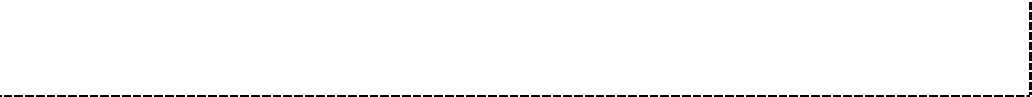 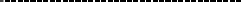 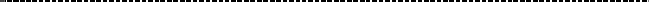 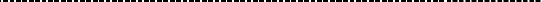 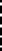 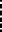 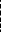 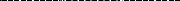 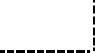 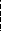 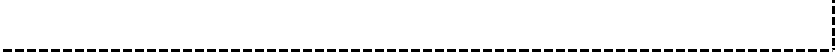 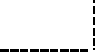 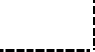 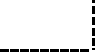 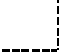 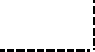 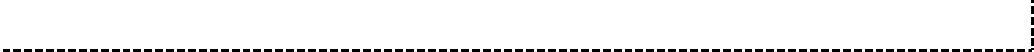 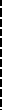 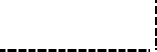 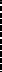 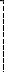 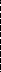 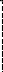 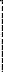 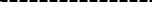 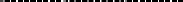 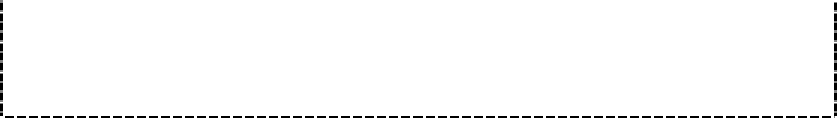 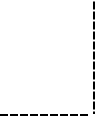 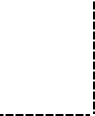 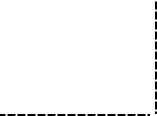 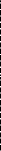 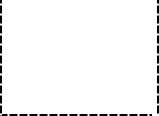 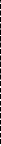 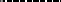 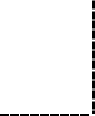 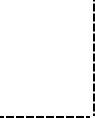 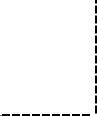 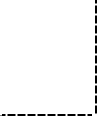 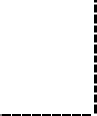 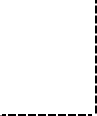 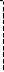 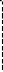 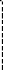 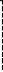 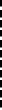 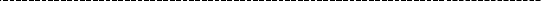 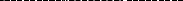 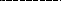 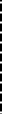 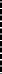 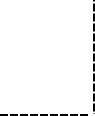 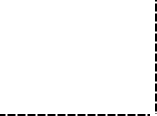 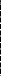 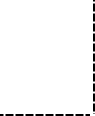 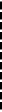 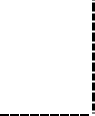 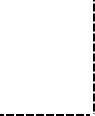 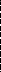 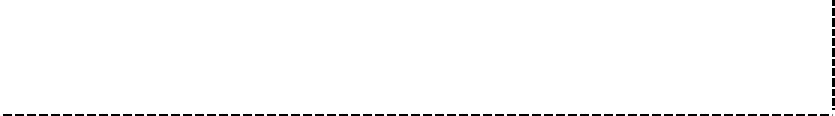 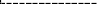 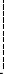 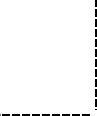 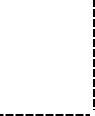 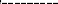 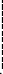 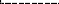 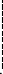 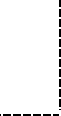 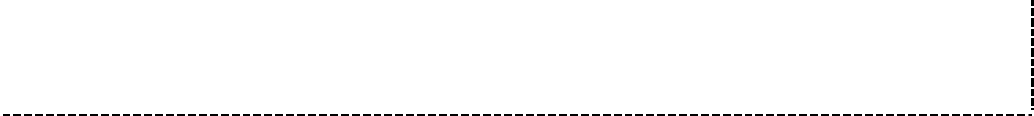 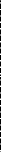 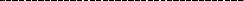 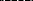 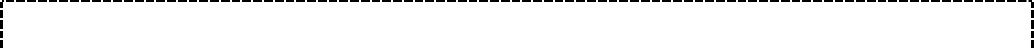 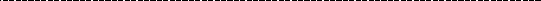 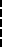 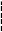 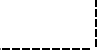 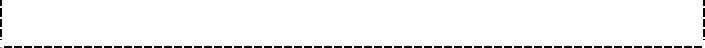 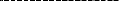 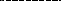 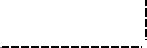 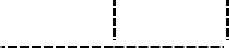 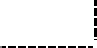 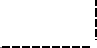 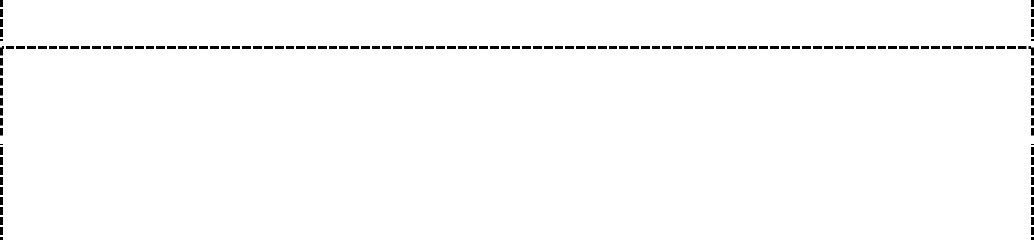 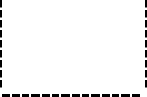 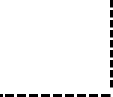 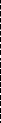 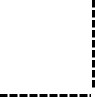 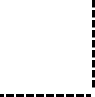 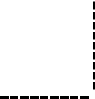 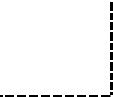 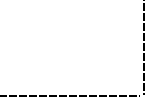 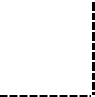 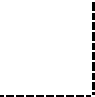 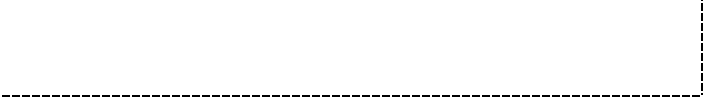 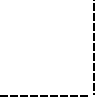 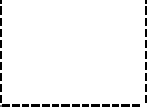 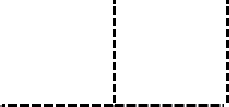 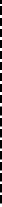 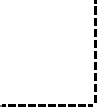 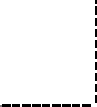 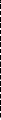 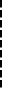 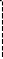 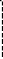 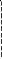 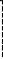 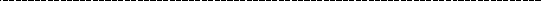 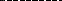 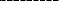 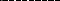 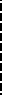 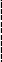 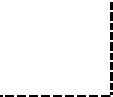 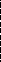 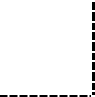 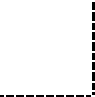 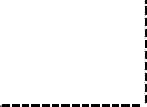 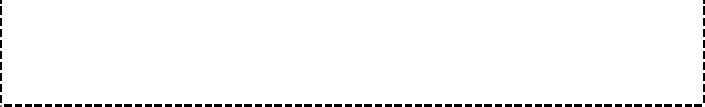 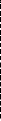 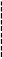 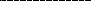 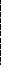 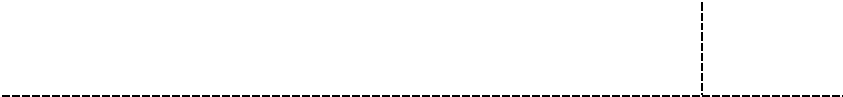 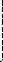 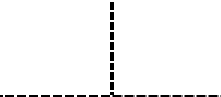 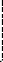 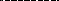 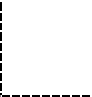 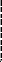 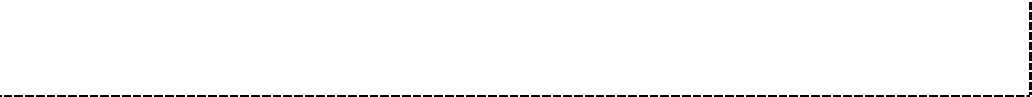 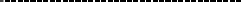 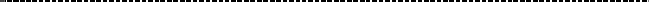 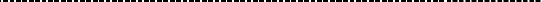 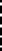 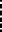 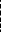 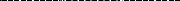 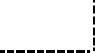 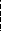 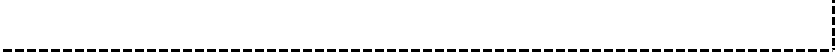 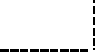 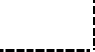 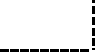 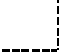 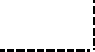 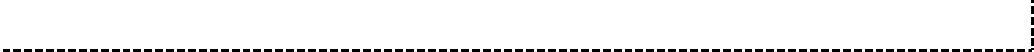 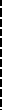 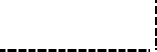 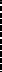 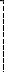 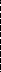 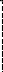 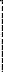 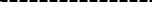 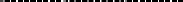 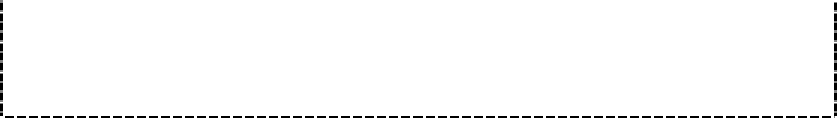 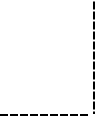 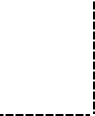 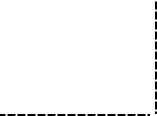 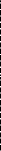 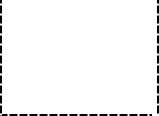 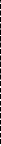 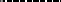 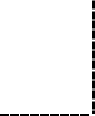 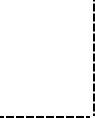 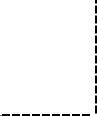 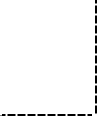 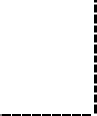 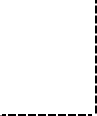 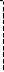 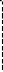 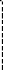 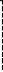 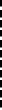 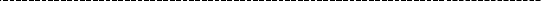 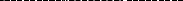 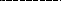 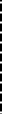 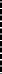 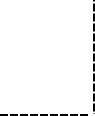 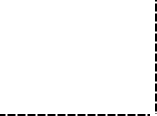 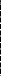 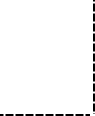 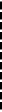 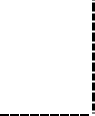 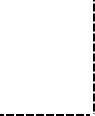 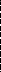 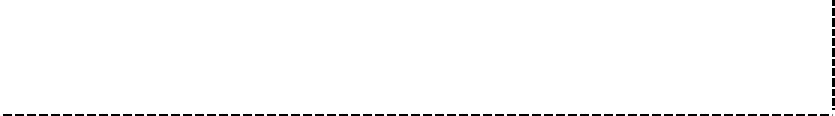 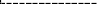 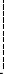 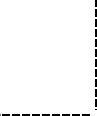 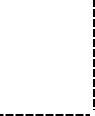 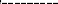 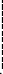 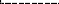 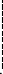 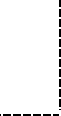 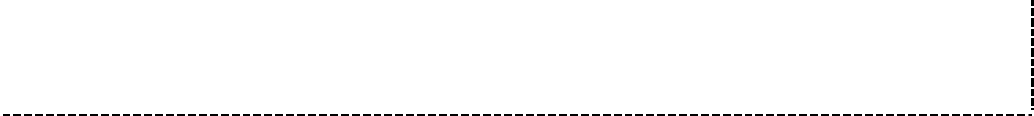 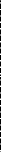 I = maîtrise insuffisante / F= maîtrise fragile / S = maîtrise satisfaisante / TB = très bonne maîtrise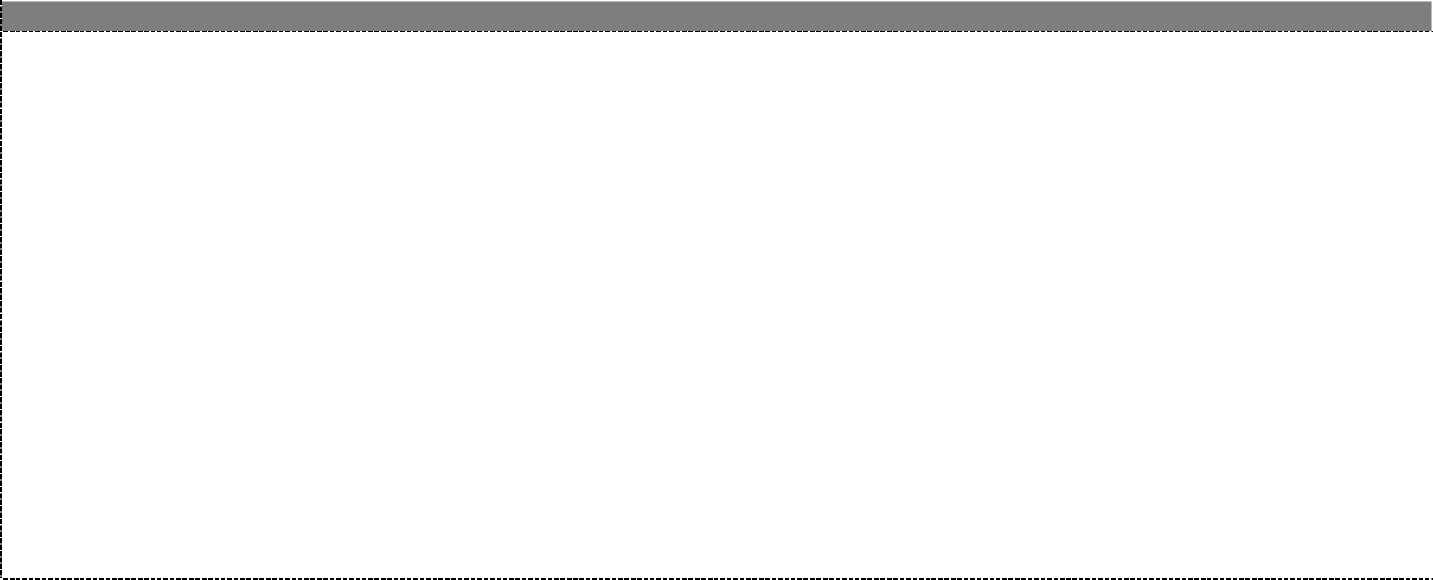 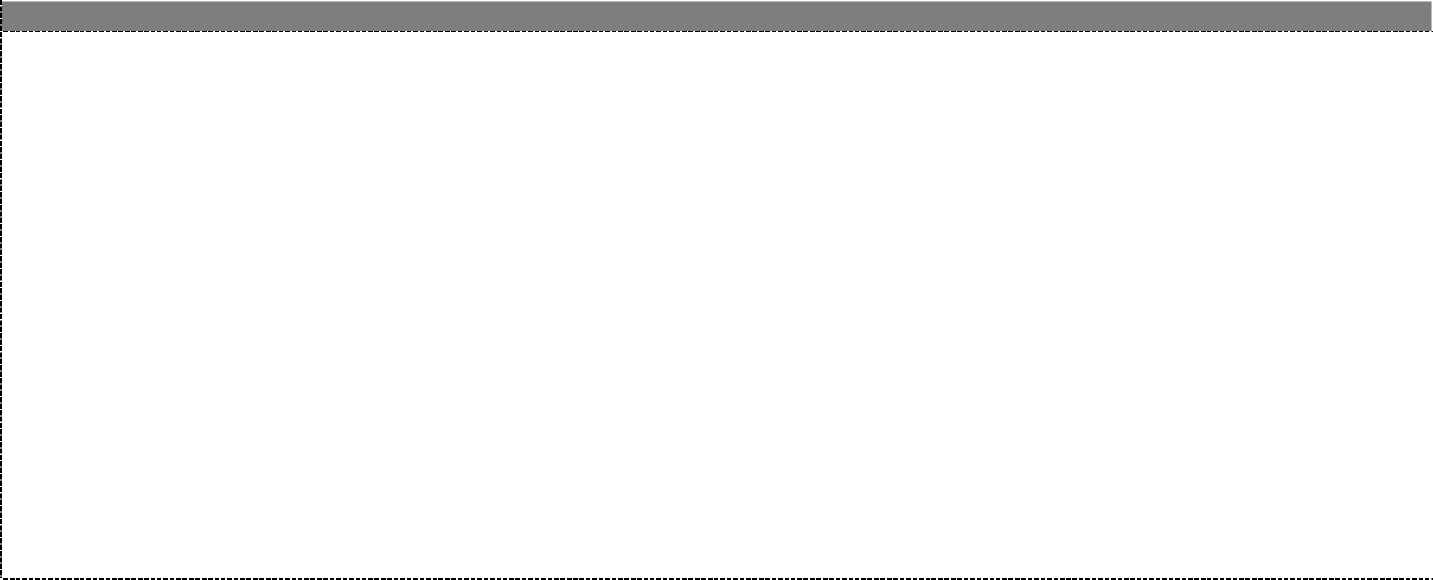 Organiser le service / la productionOrganiser le service / la productionOrganiser le service / la productionOrganiser le service / la productionOrganiser le service / la productionOrganiser le service / la productionOrganiser le service / la productionOrganiser le service / la productionPoints d’évaluationPositionnementPositionnementPositionnementPositionnementCommentairesPoints d’évaluationIFSTBCommentairesRecueillir les informations et préparer la production/le serviceCuisineCuisineRecueillir les informations et préparer la production/le serviceSalleCuisineEntretenir les matériels, les locauxCuisineCuisineEntretenir les matériels, les locauxSalleCuisineMettre en place le poste de travail/réaliser la mise en placeCuisineSalleMettre en place le poste de travail/réaliser la mise en placeSalleSalleGérer son poste de travailCuisineSalleGérer son poste de travailSalleSalleMaîtriser les bases du métierMaîtriser les bases du métierMaîtriser les bases du métierMaîtriser les bases du métierMaîtriser les bases du métierMaîtriser les bases du métierMaîtriser les bases du métierMaîtriser les bases du métierPoints d’évaluationPositionnementPositionnementPositionnementPositionnementCommentairesPoints d’évaluationIFSTBCommentairesRéaliser les préparations culinaires, cuisiner, dresser, distribuerCuisineCuisineRéaliser les préparations culinaires, cuisiner, dresser, distribuerSalleCuisinePrendre en charge la clientèle, vendre, servirCuisineCuisinePrendre en charge la clientèle, vendre, servirSalleCuisineContribuer au stockage des marchandisesCuisineSalleContribuer au stockage des marchandisesSalleSalleContribuer à la démarche qualité(adopter des gestes et attitudes respectueux de l’environnement)CuisineSalleContribuer à la démarche qualité(adopter des gestes et attitudes respectueux de l’environnement)SalleSalleS’insérer dans une équipeS’insérer dans une équipeS’insérer dans une équipeS’insérer dans une équipeS’insérer dans une équipeS’insérer dans une équipeS’insérer dans une équipeS’insérer dans une équipePoints d’évaluationPositionnementPositionnementPositionnementPositionnementCommentairesPoints d’évaluationIFSTBCommentairesCommuniquer au sein de la structure, se positionner dans l’équipeCuisineCuisineCommuniquer au sein de la structure, se positionner dans l’équipeSalleCuisineAdopter une posture professionnelleCuisineCuisineAdopter une posture professionnelleSalleSalleS’auto-évaluer et rendre compte de son travailCuisineSalleS’auto-évaluer et rendre compte de son travailSalleSalle